Alcuino de York  *   735 - 804    El saber resulta atractivo, si al mismo tiempo es modesto y el que lo refleja es humilde. Tres cualidades del buen catequista: sabiduría, humildad y modestia. Hay que recordar a esta gran figura de la corte de Carlomagno y hay que entender que un grupo, no se transforma sólo por elsaber. Hace falta el vivir y hace falta el amar.Alcwin o Alcuino de York (en latín conocido como AlcuinusFlaccusAlbinus) fue un teólogo, religioso, filosofo, gramático, matemático, erudito y pedagogo anglosajón. Nació hacia el año 735, en la ciudad de York (Reino Unido) y falleció en el año 804 en la abadía de San Martín (Francia). Vivió en Inglaterra, que por entonces era el más importante foco cultural de Europa. Estudió en la escuela benedictina de York y parece haber sido alumno de Egberto y Alberto, dos de los más importantes sacerdotes de la Inglaterra de su tiempo, que ocuparon la dignidad de Arzobispado de York.   Fue enviado a Roma por el Arzobispo.Y coincidió con Carlomagno en la ciudad de Parma en el año 781. Poco después Carlomagno, acordándose de Alcuino, lo mandó llamar a su corte de Aquisgrán (782). Participó así, junto con lo más selecto de la intelectualidad de su tiempo, en la gran reforma educacional promovida por Carlo-magno. Enseñó durante ocho años en la Escuela Palatina, donde se impartía el trivium y el quadrivium. Fue nombrado abad de Ferrières y luego de San Lope de Troyes, hasta que en el año 796 se retiró también con el cargo de abad al Monasterio de San Martín de Tours. En los restantes ocho años de su vida reformó la disciplina eclesiástica, organizó una escuela y fundó una biblioteca. Falleció en el año 804. Destacó más como ideólogo práctico, como organizador y como pedagogo, que como teólogo o filósofo. Tenía por meta convertir al Imperio carolingio en una nueva Atenas o una nueva Roma, aunque ahora irradiada por el espíritu cristiano.   Sostiene que a las siete artes liberales, que son las siete columnas de la sabiduría humana, deben integrarse los siete dones del Espíritu Santo. Para ello enseñó profusamente el latín, dándole nuevo brillo a un idioma que por entonces se hallaba empobrecido por el uso meramente litúrgico que se le daba en el continente europeo. Convertido en una especie de ministro de educación por Carlomagno, se rodeó de un brillante equipo formado por Pablo el Diácono, Agobardo, Clemente de Irlanda, Teodulfo, de Orleáns, Paulino de Aquilea, Dungal y Pedro de Pisa entre otros.Su preparación  Nacido en el seno de una poderosa familia afincada en la costa oriental de Inglaterra, pronto destacó por su viva curiosidad intelectual, por lo que fue enviado por sus padres a la ciudad de York, para que fue instruido en la prestigiosa escuela de su catedral. Allí quedó bajo la tutela del Arzobispo Ecgberht, otro gran sabio de su tiempo, quien le transmitió numerosos conocimientos y le inculcó su amor por la enseñanza.   Al término de su provechosa etapa educativa, Alcuino había sobresalido tanto entre sus condiscípulos que fue contratado como profesor en la misma escuela episcopal donde se había formado. Durante muchos años ejerció la docencia en la Archibishop Ecgberht's School de la catedral de York, de la que llegó a ser director en el 778. Entusiasmado con la adquisición de libros, dotó a este centro de una magnífica biblioteca y lo convirtió en uno de los focos intelectuales más importantes de Europa. Su amor a esta escuela lo dejó plasmado en un bello poema latino que escribió poco antes de trasladarse al continente europeo.   En efecto, en el 781, cuando contaba cuarenta y seis años de edad, la fama de la sabiduría de Alcuino se había extendido tanto que el rey Carlomagno (742-812) le llamó para que asistiera a una reunión que había de congregar en Francia a los principales eruditos del momento. Al término de estas sesiones, Carlomagno le rogó que se hiciera cargo de la enseñanza en el palacio de Aquisgrán, sede de su Corte.   Pero, en realidad, el proyecto del futuro Emperador era mucho más ambicioso, ya que en el fondo deseaba que el sabio inglés reorganizara por completo el sistema educativo en lo que muy pronto habría de ser el vasto Imperio carolingio, y dirigiera la propagación de la cultura por todos los territorios que quedaban bajo su mando.Alcuino de York aceptó la dirección de la Schola Palatina, cuyos primeros alumnos fueron el propio Emperador y sus hijos. Al igual que hiciera con la escuela episcopal de York, el sabio inglés convirtió este centro en el foco cultural más importante de Europa.   Allí desarrolló una de las actividades por las que habría de pasar a la Historia: la invención de las letras minúsculas del alfabeto carolingio, un modelo de escritura cuya claridad, elegancia y simpleza favoreció sobremanera su difusión.Sus campos preferidos fueron tantos que admiran   En materias teológicas era menos original. En general toma argumentos de Boecio, Casiodoro y San Agustín para sus obras. Su mayor contribución intelectual fue la polémica que sostuvo con Elipandode Toledo y Félix de Urgel, defensores ambos del adopcionismo, variante del cristianismo que había prendido fuertemente en España, como consecuencia de su pasado visigótico arriano. Sus principales ideas están condensadas en la carta De animaeratione.   Entre los discípulos que Alcuino de York tuvo en Tours se cuentan Fredegiso de Tours, Amalario de Metz,  este último destacado teólogo del siglo IX.    Las muchas obras escritas por Alcuino, que según la crítica poseen escasa originalidad, se pueden clasificar en cinco grandes categorías: Obras pedagógicas: "De gramática", "De dialéctica", De retórica, el fragmento del De música, DisputatioPippini cum Albino scholastico.   Obras teológicas: De animae ratione ad Eulaliam virginem, De virtutibus et vitiis ad Widonem comitem, Liber adversus Haeres im Felicis, Adversus Felicem libri VII, Adversus Elipandum libri IV, De fide sanctae et individuae Trinitatis y XXVIII quaestiones de Trinitate.   Obras poéticas: Oratio in nocte, De cálculo, Certamen Veris et Hiemis, De cladelindis farnensis monasterii, etc.   Obras hagiográficas: De sanctis Eboracensis Ecclesiae y Vita sancti Willibrordi.   Obras litúrgicas: Liber Sacramentorum, De Psalmorumusu, Officia per ferias, De baptismi caeremoniis y De confessione peccatorum ad pueros s. Martini.A  este conjunto deben agregarse la importante revisión que realizó Alcuino de los textos sagrados (Interpretationes et responsiones in Genesim, Compendium in Canticum Canticorum, Commentaria super Ecclesiastem, Commentaria in s. Iohannis Evangelium,  Tractatussuper tres epist. Pauli ad Titum, ad Philem et ad Hebraeos Epistolas, Commentarium in Apocalypsim libri V) y su valioso Epistolario, cuya importancia hemos recalcado anteriormente.     Las obras denotan la inquietud del educador para lograr el bien de los lectores que lleguen a leerlas. Por eso este gran maestro sobre salió por su amor a la educación de las gentes que vivían en su entorno y sobre todo de las clases sociales que rodeaban la Corte y los entornos de los castillos que tanto freno ponía a la cultura de los vasallos.     Las obras de Alcuino fueron editadas en 1777 por Froben, abad de Saint-Emmeran de Ratisbona, y en 1851 por Migne, que no quiso reproducir la edición de Froben. Las cartas, las poesías y algunas otras obras han sido editadas de forma diversa. Sin embargo, la gran mayoría de las ediciones fueron hechas hace más de un siglo y se hace necesaria hoy día una edición crítica de las obras de Alcuino hecha según la exigencia moderna de la crítica.Alcuino pasó en Aquisgrán dos largos períodos de su vida, uno que se prolongó desde su llegada (781 ó 782) hasta el año 790, y una segunda estancia entre el 793 y el 796.   Amigo íntimo de Carlomagno y de sus hijos, en este último año rogó al Emperador que le dispensara de sus labores docentes, pues su condición de sexagenario le aconsejaba buscar un apacible retiro donde poder descansar.  Marchó entonces, con el beneplácito de la Corte de Aquisgrán, a la abadía de San Martín, en la localidad de Tours, donde asumió la dignidad de abad; mas no pasó mucho tiempo sin que, a pesar de su senectud, volviera a sentirse espoleado por la actividad intelectual.  Organizó enseguida a los monjes que tenía a su cargo para que copiasen en letra minúscula carolingia numerosos tratados de la Antigüedad, con lo que logró conservar, en la cultura de Occidente, gran parte de los conocimientos matemáticos que sólo existían en complejas versiones griegas. Y llegó a enviar a varios discípulos suyos a su antigua escuela de York, con el encargo de que regresasen a Tours con algunas obras valiosas que deseaba volver estudiar y copiar en letra más legible.    Entregado -según el bello testimonio personal que dejó escrito en su vejez- a la infatigable labor de acercar a unos la miel de las Sagradas Escrituras, y a emborrachar a otros con los vinos añejos de la Antigüedad, pasó el resto de su vida en la abadía de San Martín, donde la muerte le sorprendió en la primavera del 804, próximo ya a cumplir los setenta años de edad.Catequista en la Corte de Carlomagno  El amor de Alcuino por el saber cultural y el deseo de que todos llegaran a esa riqueza no tenía otro objetivo que hacer a los que se acercaron al monasterio en el que terminó   su vida, que se le fue incrementando con el pasode los años,  que todos fueran cultos. Eran hombres venidos de las guerras y de los trabajos del campo. De ahí que en sus últimos años su amor a la ciencia, alas matemáticas y a la cosmología, se fue orientando hacia el amor a las Sagradas Escrituras, sobre las que formuló hermosos comentarios que todavía hoy admiran por su profundidady elegancia.De ahí es afán por los libros y su deseo de conservar las riquezas recibidas del pasado en los libros viejos que se encargaba de que se volvieran a escribirse con letras más legibles y cómodas por los muchos monjes que le acompañaban.Alcuino de York, como maestro palatino de Carlomagno, posee una extensa obra que abarca temas teológicos, exegéticos, pedagógicos y filosóficos, además de un extenso epistolario. Muchos de los escritos sobre preferentemente morales debido a las temáticas comunes que tratan. Tienen una intención educadora y hace una admirable exhortación al cultivo de las virtudes y a la superación de los vicios.  Reflejan sobre todo su actitud moralizadora y educadora. Es digna de mencíón la pequeña obrita d que e refleja como buen catequistas. Es la carta que titula Epístola ad puerossanctiMartini ) Carta a los jóvenes de San Martín[su abadía]Así empieza esta carta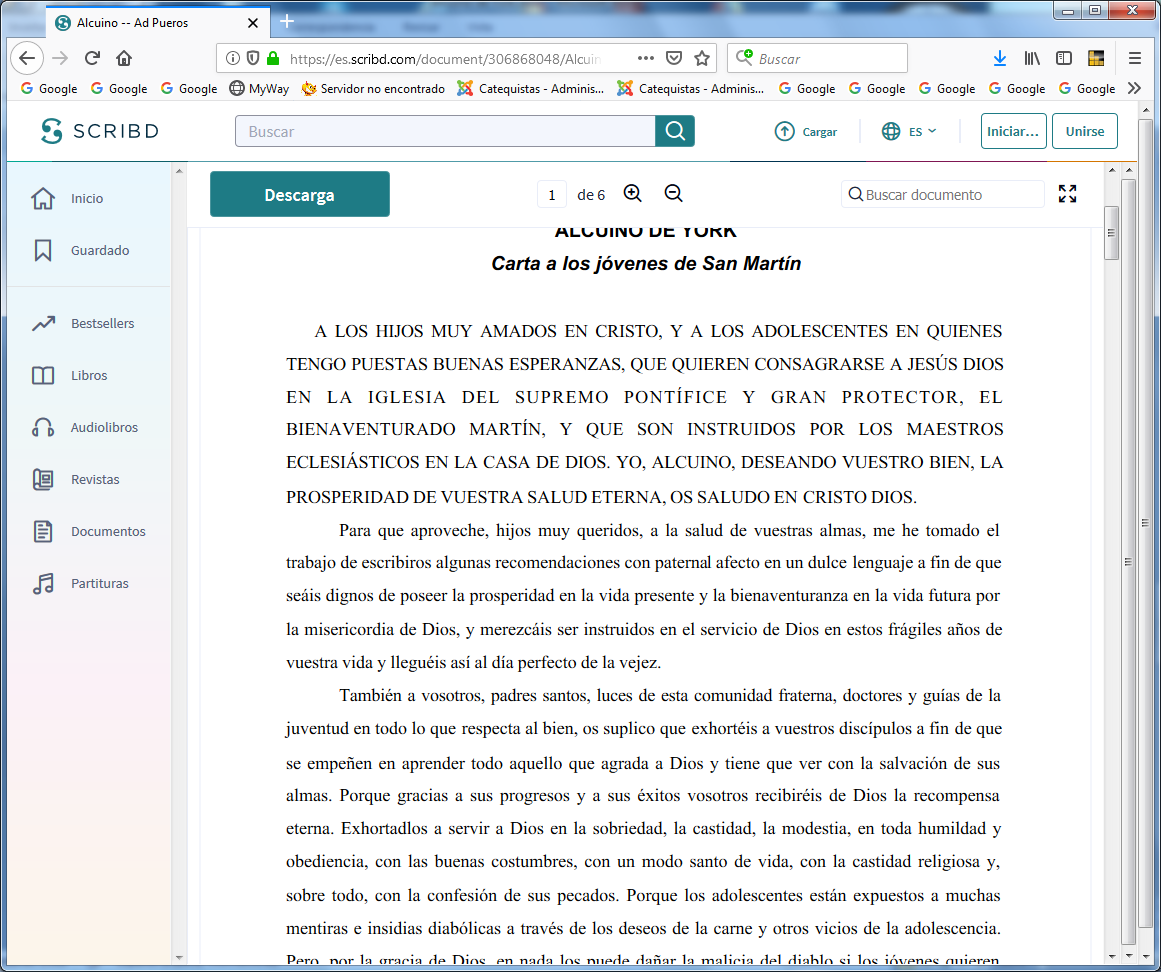 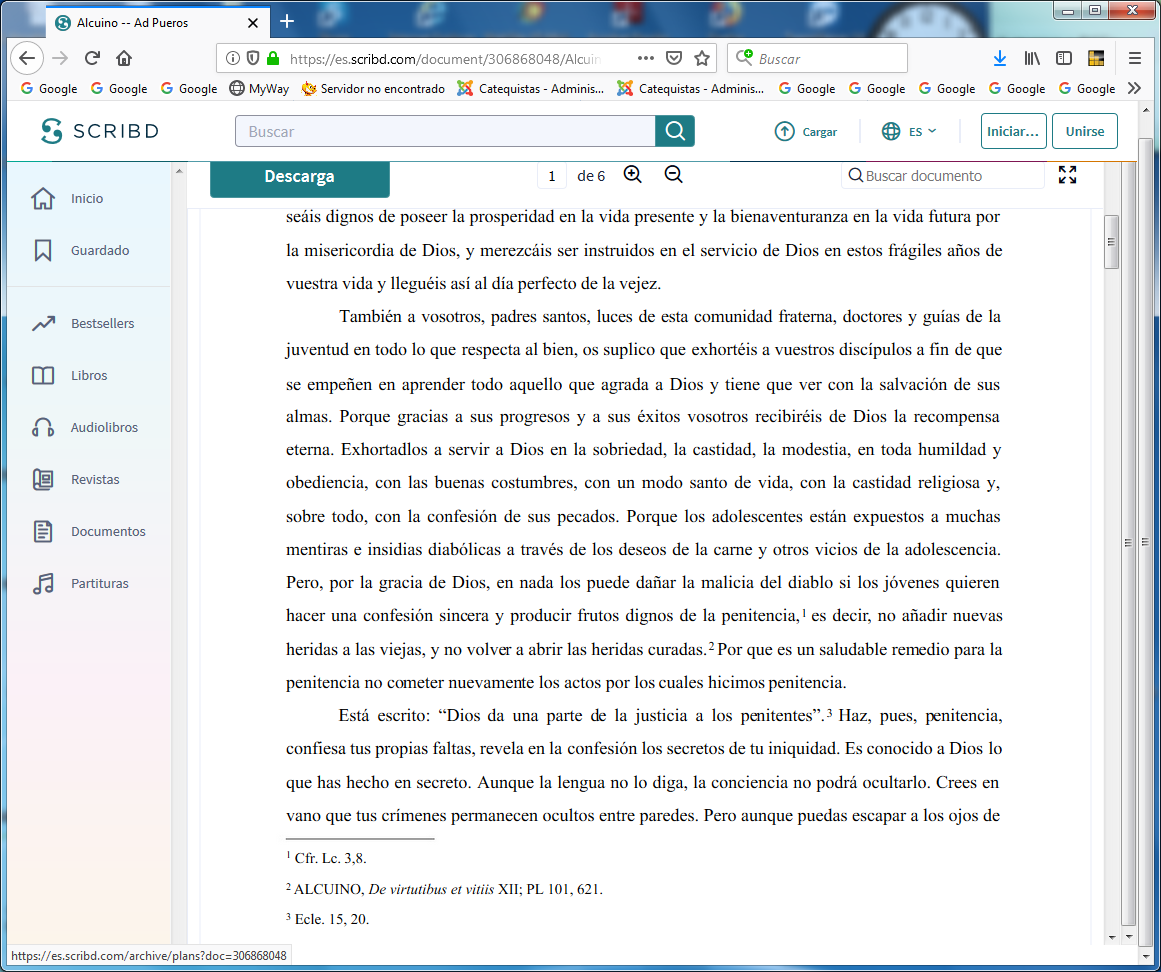 En el libro sobre los pecados capitales dice:Estos son los ocho capitanes de todas las maldades, con sus ejércitos, y son guerreros muy fuertes de la mentira diabólica contra el género humano. Pero con el auxilio de Dios fácilmente son vencidos por los guerreros de Cristo a través de las santas virtudes. Primero, la soberbia por la humildad, la gula por la abstinencia, la fornicación por la castidad, la avaricia por la abstinencia, la ira por la paciencia, la acedia por la constancia en las buenas obras, la tristeza malsana por la alegría espiritual y la vanagloria por el amor a Dios. Así pues, los jefes que la religión cristiana opone a los guerreros de la maldad diabólica son cuatro capitanes gloriosísimos: prudencia, justicia, fortaleza, templanza.23  Te parece que abandonar los deseos de la carne es una conversión muy dura, pero te libras de una situación mucho más dura, la de ser quemado en las llamas eternas; por poco tiempo de lujuria te entregas a los tormentos eternos. ¡Cuántos condenados en el infierno se hubiesen arrepentido si se les hubiese dado tiempo para la conversión!    Verdaderamente, todos los sufrimientos de este mundo parecen livianos, y de alguna manera placenteros, comparados con los tormentos del infierno. Has servido al diablo con la lujuria; sirve a Cristo con la castidad; presta atención hacia donde ellos te conducen. Ella, es decir la lujuria, lleva al hombre a las llamas; la castidad unida a la caridad nos conduce al reino de Dios. Retorna al camino que abandonaste”.   ALCUINO, Epistola ad pueros sancti Martini.Obras morales, cit., pp. 82-83. (PL 101, 654).En el libro sobre las virtudes dice:Porque si triunfan la concupiscencia y la ira y son ellas las que dominan el alma, un orden perverso precipitará al que en esto consiente en lo peor ya que el trono de la razón será ocupado por la ira inmoderada y la concupiscencia desenfrenada. Y de la corrupción de estas tres raíces nacen casi todos los males. La concupiscencia le ha sido dada al hombre para desear las cosas útiles y aquellas que le aprovechan para la salvación eterna; si, en cambio, se corrompe, de ella nace la gula, la lujuria y la avaricia. La ira le ha sido dada para refrenar los vicios a fin de que el hombre no sirva a señores impíos, es decir a los pecados, porque la palabra del Señor dice: “Quien comete pecado es esclavo del pecado”; y de su corrupción surge la tristeza y la acedia. Como habíamos dicho, la razón le ha sido dada al hombre para dirigir y gobernar toda su vida; pero si se corrompe, se origina la soberbia y la vanagloria. De esta especie de árbol brotan muchos vástagos de vicios que llevan al alma a la ruina, de los cuales sería muy largo y no estrictamente necesario tratar en la brevedad de una carta.” ALCUINO, De ratione animaeII, en en ALCUINO, Obras morales, cit., p. 161, (PL 101, 640). Alcuino ya había tratado este tema en De virtutibus et vitiis, XVIII; PL 101, 632-633.Enel diálogo que comenta en el libro "Sobre las virtudes" dice:Discípulo: - Confesamos que amamos la felicidad, pero ignoramos si puede existir felicidad en este mundo. Maestro: - Las mentes de los hombres tienen incorporado naturalmente un deseo del verdadero bien, pero un error insensato arrastra a muchos de ellos hacia algunas cosas falsas. Ciertamente algunos hombres creen que la máxima felicidad consiste en tener abundancia de riquezas, otros se alegran con los honores, otros se congratulan con el poder, otros se deleitan en los placeres, otros desean las alabanzas. Pero si estas cosas son consideradas diligentemente, se descubre en ellas tantas calamidades que se ve que tienen apenas algo de felicidad. Algunos que sueñan con estas cosas juzgan que la felicidad que encuentren en ellas será verdadera. Y aún cuando un ímpetu natural los guía hacia el verdadero bien, un complejo error los separa a causa de la ignorancia. Discípulo: - ¿Qué sabio ignora sensatamente que estas cosas son transitorias? Sin embargo, ¿quién no sabe que el viajero de esta vida es ayudado por la abundancia de éstas? Maestro:-El uso moderado de ellas ayuda, el inmoderado, incomoda. De ahí la eficacia de la sentencia filosófica: “Nada en exceso”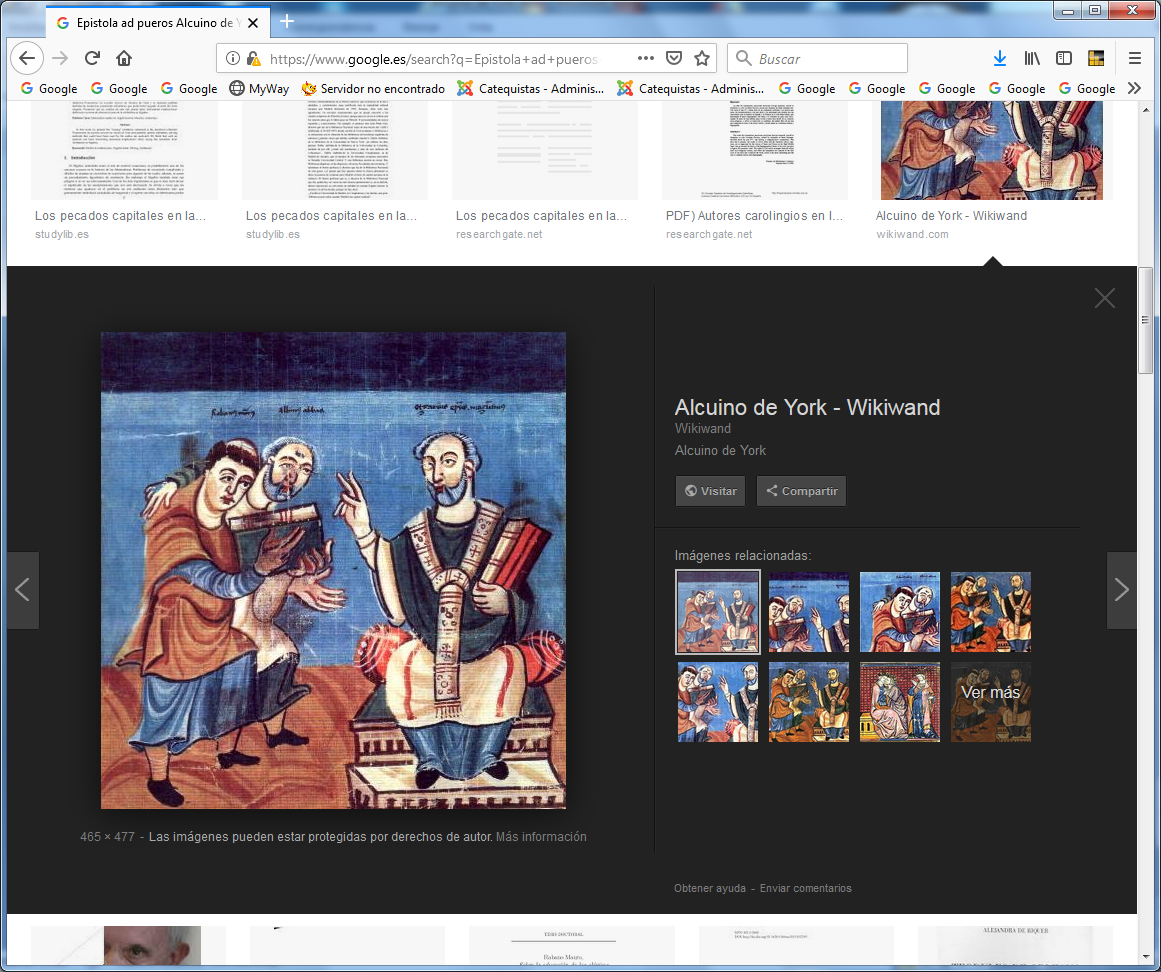 